For immediate release: 								
[Date]
Contact: [name, title, phone number]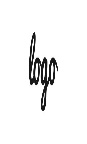 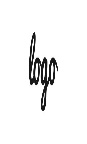 Celebrate at [name of library] during the Week of April 7-13[CITY, STATE] –This week, the [name of library] joins libraries of all types in celebrating the many ways libraries build strong communities by providing critical resources, programs and expertise.  April 7-13, 2019 is National Library Week, an annual celebration highlighting the valuable role libraries, librarians and library workers play in transforming lives and communities. Libraries are at the heart of their cities, towns, schools and campuses. They have public spaces where people of all backgrounds can come together and connect. “Libraries are social, educational and informational hubs in our communities,” said [name and title of the spokesperson]. “They also foster civic engagement by keeping people informed and aware of community events and issues.”Library programs encourage community members to meet to discuss civic issues, work together using new technologies, and learn with one another in programs and classes. Library staff also partner with other civic and service organizations to actively engage with the people they serve.[name of library] helps lead the community by [give examples of programs, activities and resources].  [name of library] is celebrating National Library Week by [describe programs, activities happening during the week here].First sponsored in 1958, National Library Week is a national observance sponsored by the American Library Association (ALA) and libraries across the country each April. For more information, visit the [name of library] at [address], call [phone number] or see the library’s website at [provide URL]. Library hours are [list times].End    -